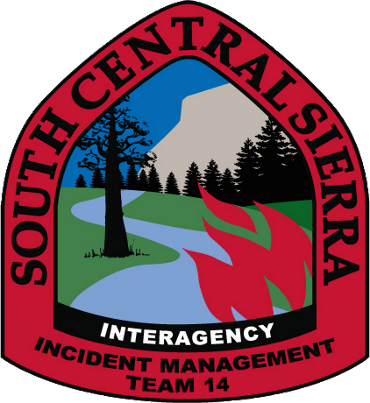 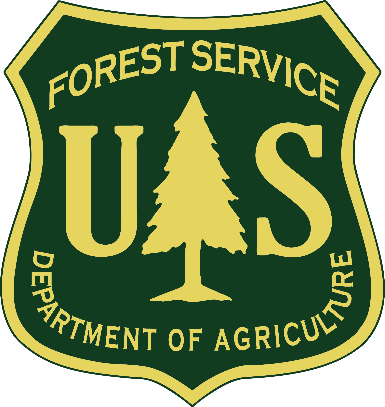 NO ENTRY WITHOUT MASK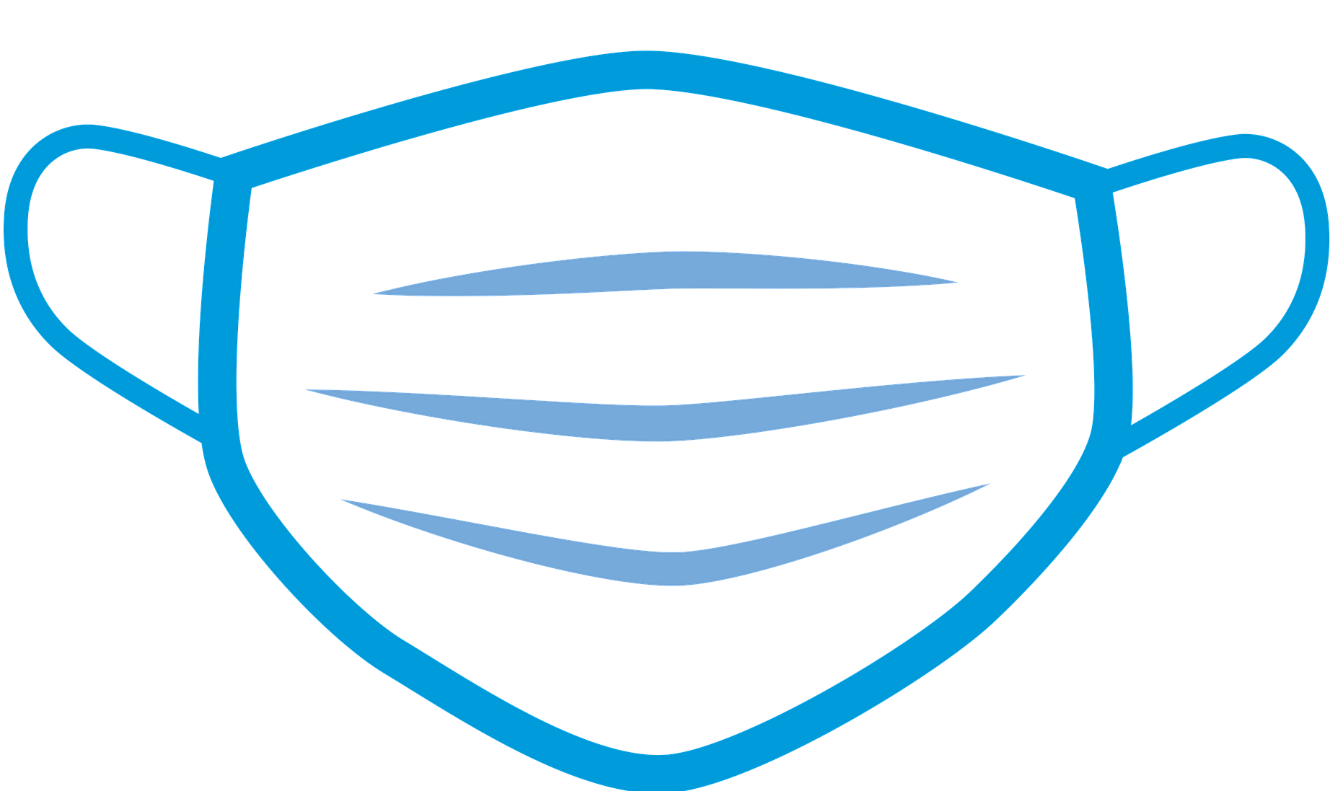 OBSERVE 6’ SPACING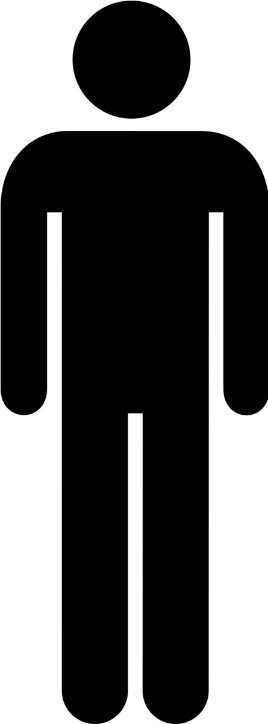 